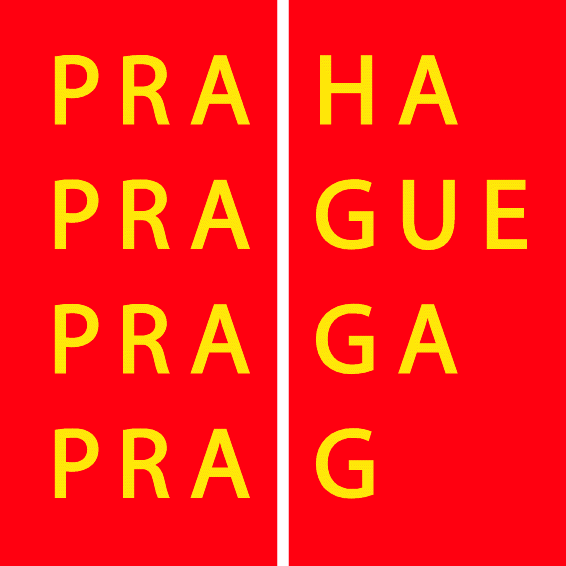 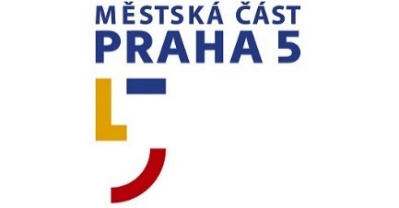 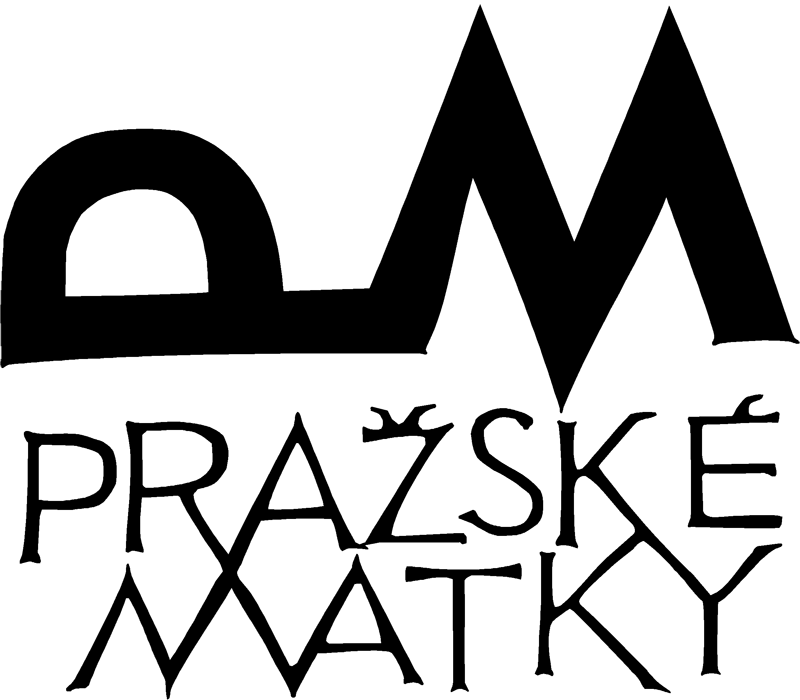 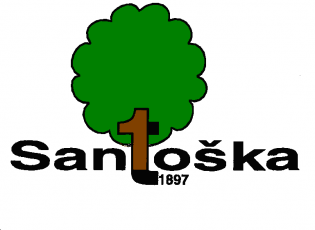 ŠKOLNÍ PLÁN MOBILITY 2017Zš a Mš Praha 5 Smíchov, U Santošky 1/1007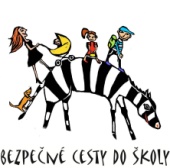 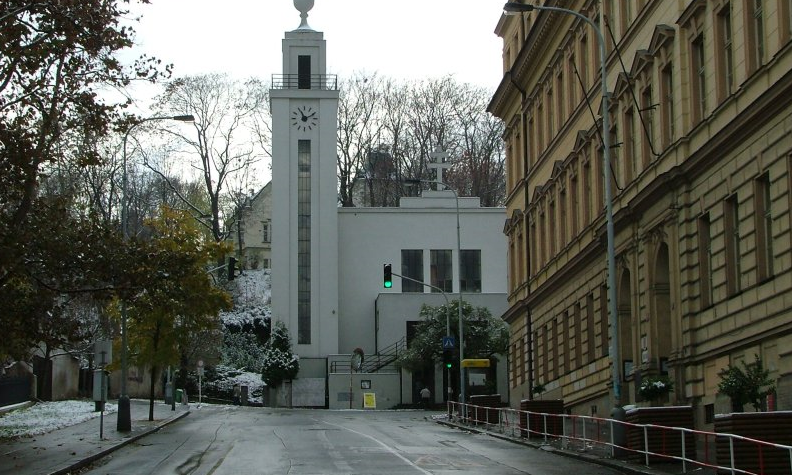 V rámci projektu Bezpečné cesty do školy.Školní plán mobilityZš a Mš Praha 5 Smíchov, U Santošky 1/10071) O škole Základní škola a mateřská škola Praha 5 - Smíchov, U Santošky 1/1007  je školou se 130letou historií. Navštěvuje ji přibližně 350 žáků a působí zde přes 25 pedagogických pracovníků. Žáci jsou všestranně vzděláváni podle Školního vzdělávacího programu „Ne pro školu, ale pro život…“.Nachází se ve staré zástavbě Smíchova v bezprostřední blízkosti parku Santoška, Skalka, ale také dopravní spojky mezi Andělem, Farkání, Jinonicemi a Butovicemi. Škola se nachází v blízkosti centra, v oblasti s dobrou dostupností MHD. Z hlediska bydlení se oblast nově příliš nerozšiřuje, proto naši žáci dojíždějí i z větších vzdáleností.2) Dopravní problémy Škola stojí v celkem rušné oblasti, na hlavní ulici, kde jezdí denně stovky aut a autobusů. V ranní špičce využíváme pomoc dopravních policistů na přechodech směřujících do školy. V odpoledních hodinách to musí odcházející žáci zvládnout sami. Rušná ulice tak není vhodná a nejeví se bezpečně pro cyklisty a není ani příjemná pro chodce. Děti různých věkových kategorií v jarních a letních měsících využívají koloběžky, se kterými se pohybují na chodníku. Komplikovaná je i situace s přecházením vozovky v blízkosti školy, přechody nejsou dostatečně přehledné, mnohdy žáci bohužel přecházejí i v místech mimo přechod.3) Zapojení do projektu Bezpečné cesty do školyVýše uvedené informace byly hlavním důvodem, proč jsme se v březnu 2017 zapojili do projektu. Dotazníků se nám vrátilo 81%. Z dotazníkového šetření bylo zjištěno, že většina dětí je se způsobem dopravy spokojena. Množství žáků využívá k cestě do školy prostředky MHD. Na kole, koloběžce nebo pěšky jezdí jen malý počet žáků.  Doprava do školy4) Riziková místa v okolí školy – výsledky dotazníkového šetření z pohledu dopravy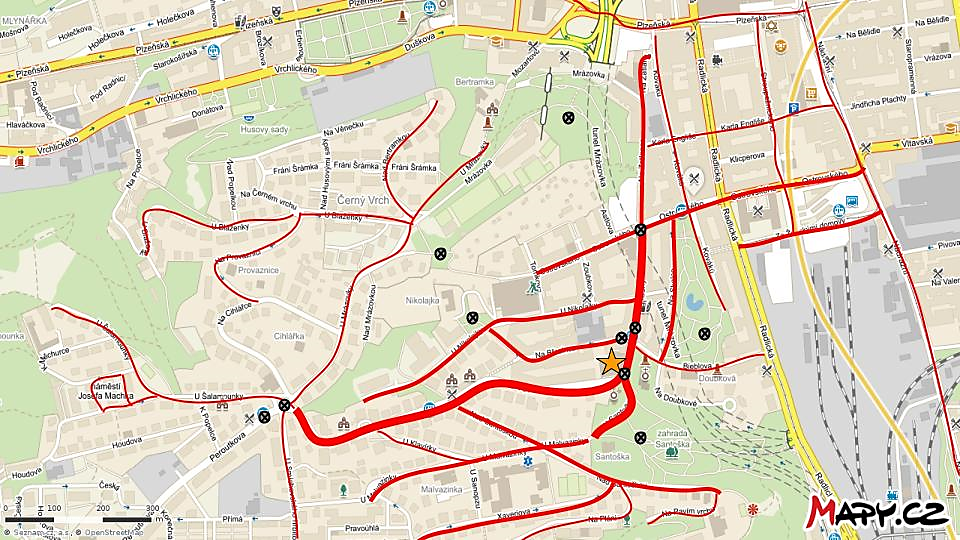 a) Přechod nad školou 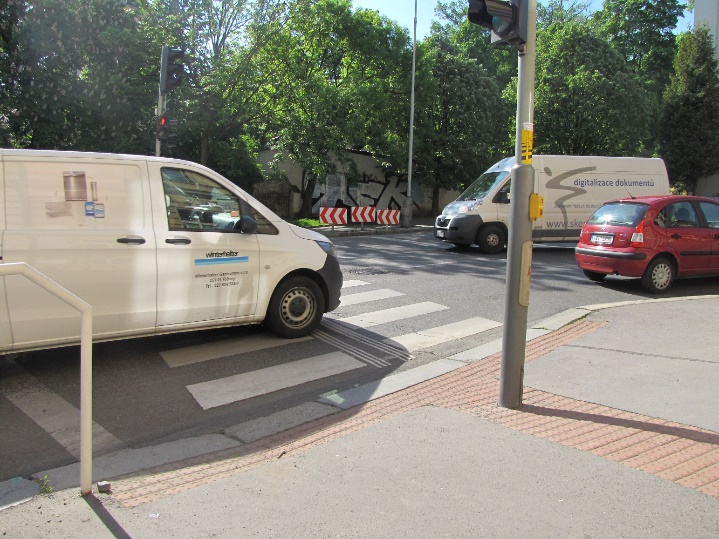 Proč?přechod v zatáčcevelká rychlost přijíždějících aut z ulice Na Václavcedlouhá doba čekání na zelenou svítící krátceporušování dopravních předpisů (jízda na červenou)málo častý dohled policieb) Přechod pod školou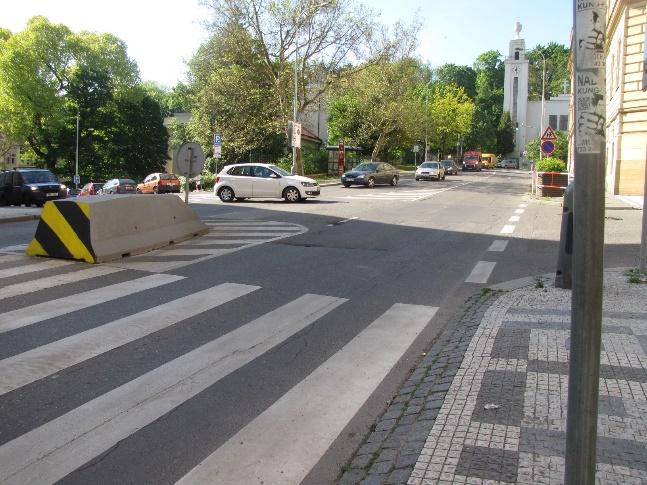  Proč?chybí světelná signalizaceneohleduplnost řidičůsilný provozpo výuce chybí policejní dozorc) Přechod – ulice Na Březince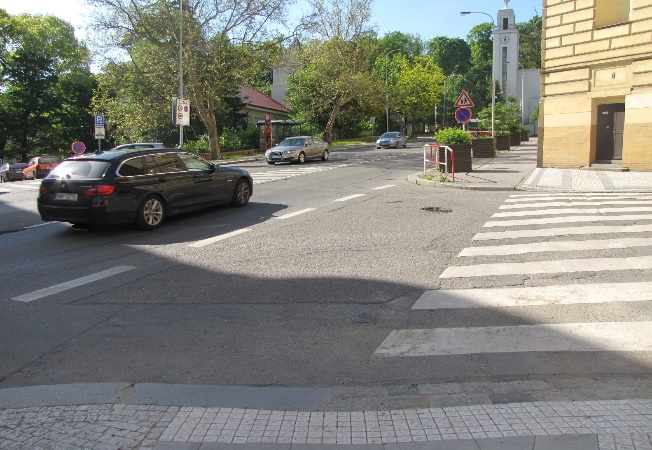      Proč?nepřehlednostzaparkovaná auta brání ve výhledušpatné parkování rodičů při vysazování dětí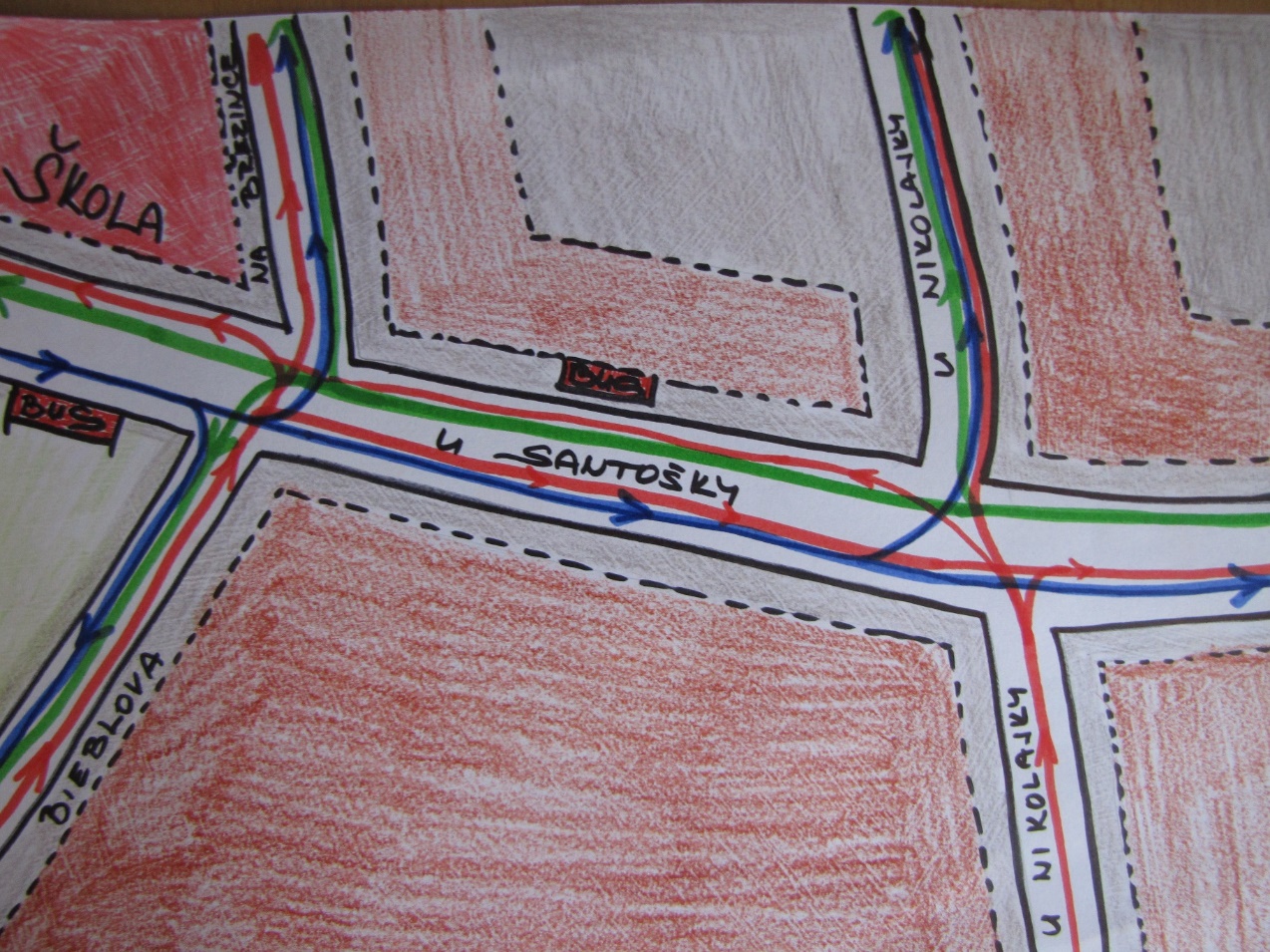 d) Zastávky Urbanova     Proč?hodně aut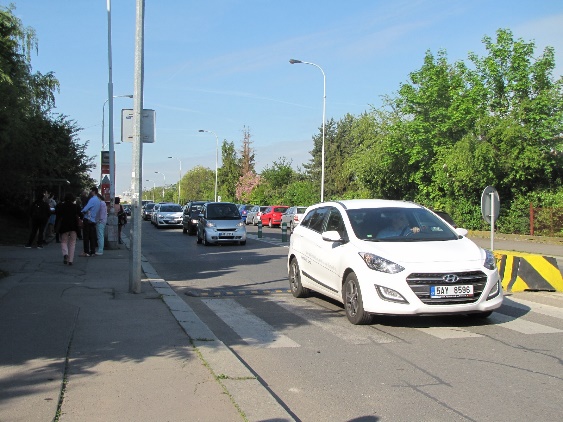 vysoká rychlostchybí semafore) zastávky Malvazinky – Albert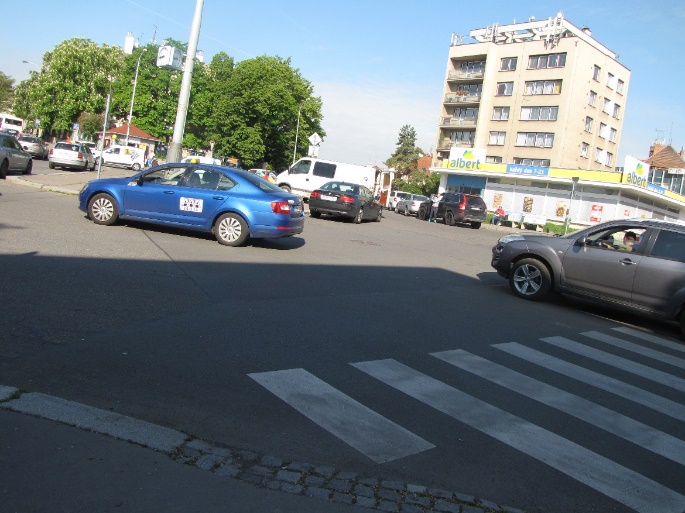 Proč?velkákoncentrace autvysoká rychlost dopravy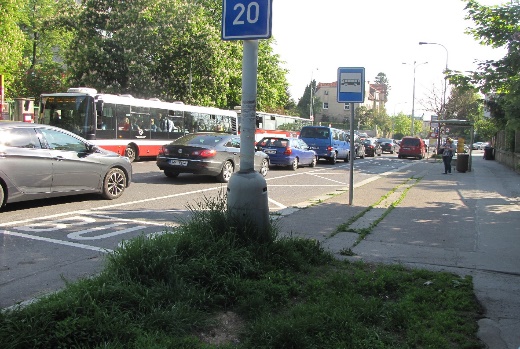 chybí semafornepřehledná křižovatkahodně podezřelých osobf) Křižovatka s přechody – Zatlanka, U Santošky, Ostrovského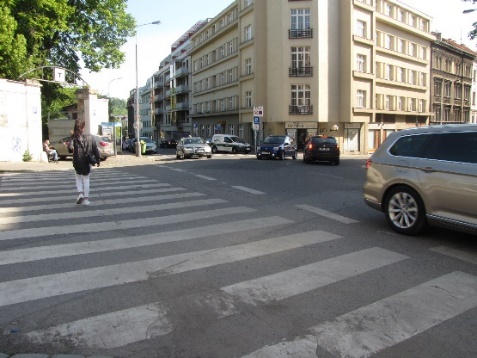 Proč ?   nepřehlednostvýjezd aut z parkovištěShrnutí v podobě školní mapy 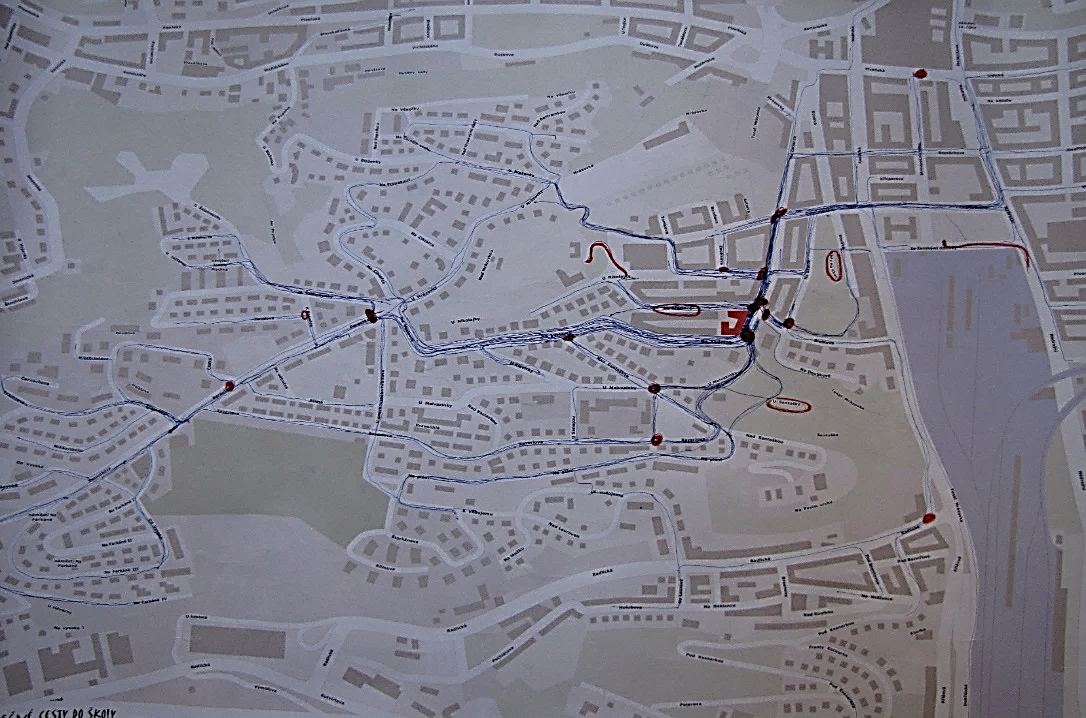 Další nebezpečná místa:přechod v Bieblově ulici (nepřehledný)ulice k Zámečku, Věneček (tmavé místo zarostlé zelení)Hillebrantova ulice (chybí přechod)křižovatka U Santošky – U Nikolajkyulice Za Ženskými domovy (chybí přechod směrem k terminálu Na Knížecí)přechod na Plzeňské u Nového Smíchova (hodně dopravy)Xaveriova (chybějící přechod)křižovatka Houdova – Malá Houdova (chybí přechod)ulice Na Pláni (chybí přechod)přechod Na Václavce (rychlost dopravy)křižovatka Radlická – Křížová (nepřehledné, hodně dopravy)5) Časový průběh projektuúnor - příprava projektu 30.3.2017 - první seznamovací schůzka pracovního týmu ve kterém byli zastoupeni   pedagogové, žáci,  rodiče, zástupci Magistrátu hlavního města Prahy a Městské části Praha 5, Policie ČR, Městské policie a projektové kanceláře Dipro, s.r.o., a samozřejmě Pražské matky- předání informací o projektu, organizace přidružených aktivit, předání materiálů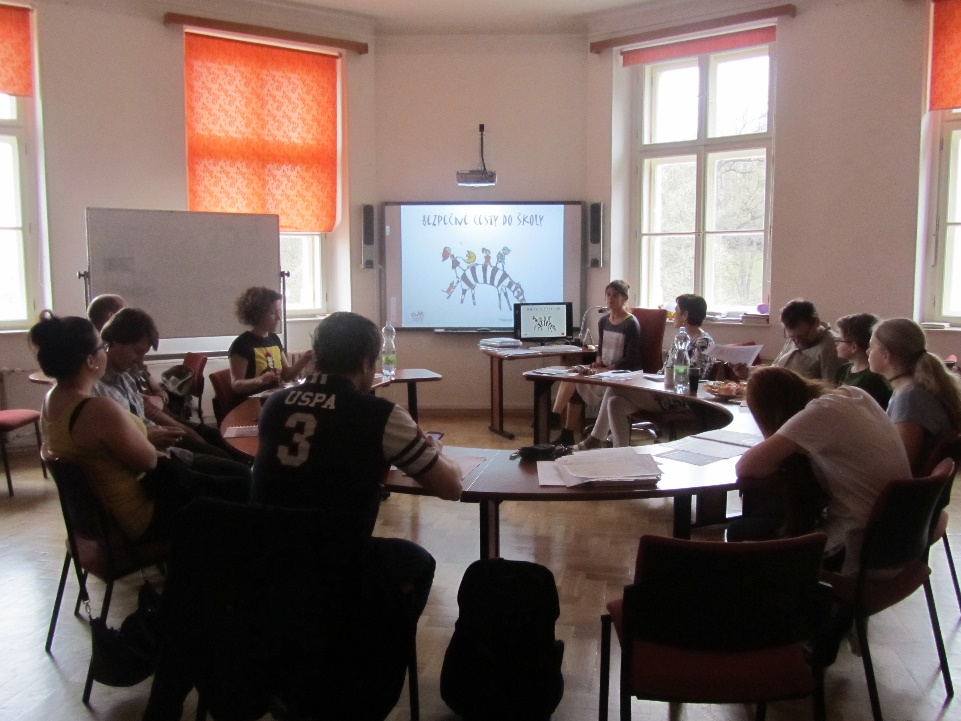 duben – dotazníková akce a mapování cest, vyhodnocení a zpracování školní mapy1.6.2017 - druhé setkání pracovní skupiny – žáci II.stupně prezentovali výsledky dotazníkového průzkumu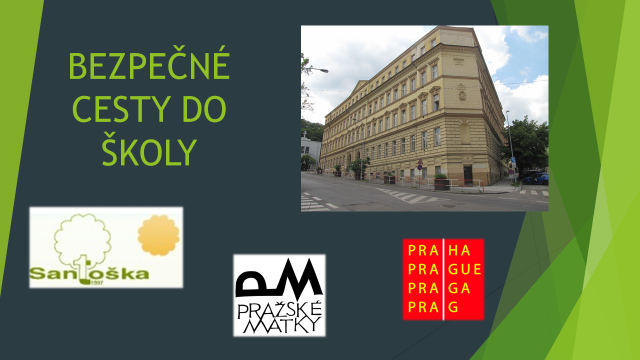 - vytipování nebezpečných míst, na která se projektanti zaměří a  proběhne zde   monitoring přechod nad školou křižovatka pod školou křižovatka Malvazinky, Albertkřižovatka Na Zatlance, Ostrovského, U Santoškykřižovatka U Nikolajky19.6.2017 - monitoring rizikových míst žáky 9. ročníku 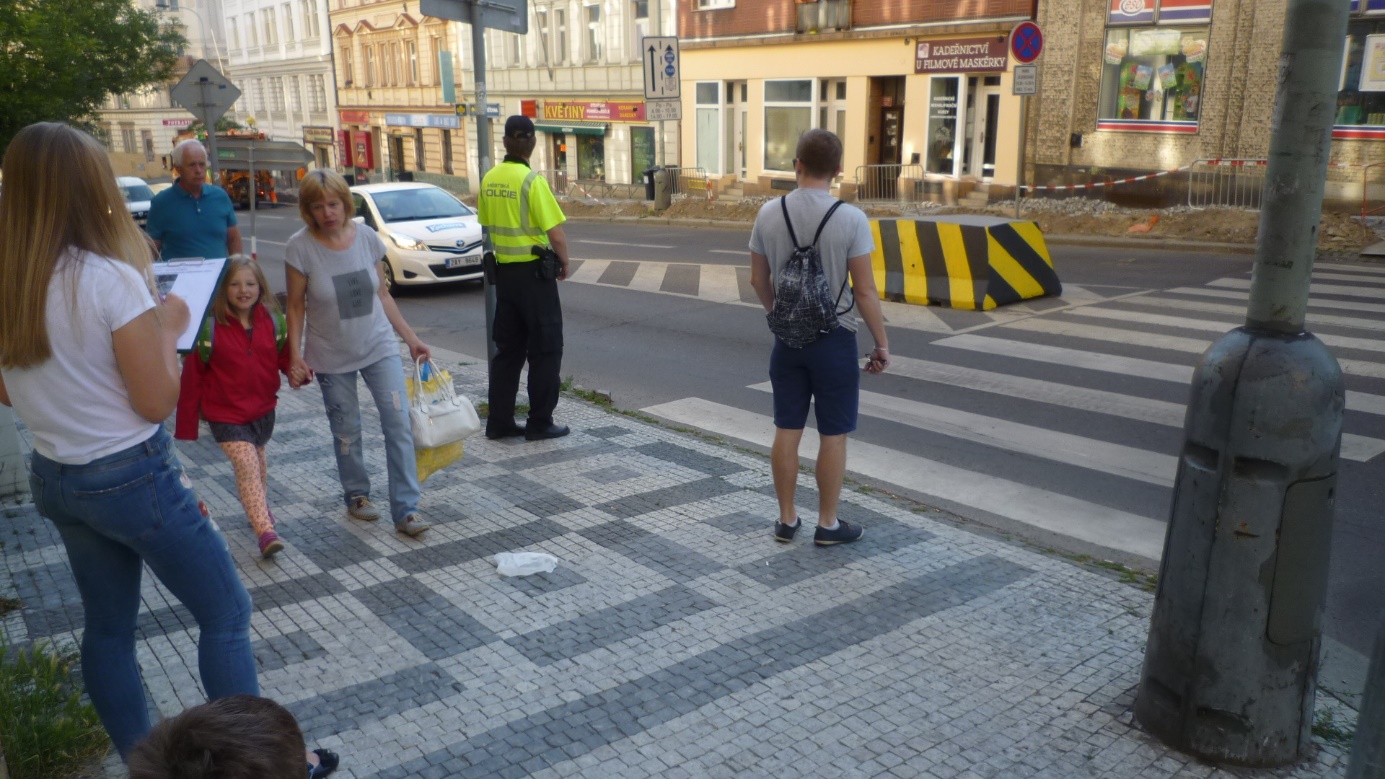 31.8.2017- setkání s p. Klimešovou (org. Pražské matky) a organizace doprovodných aktivit5.10.2017- třetí setkání pracovní skupiny – prezentace čtyř návrhů projektantů Dipra, s.r.o. a výběr   jednoho z nich pro finální vypracování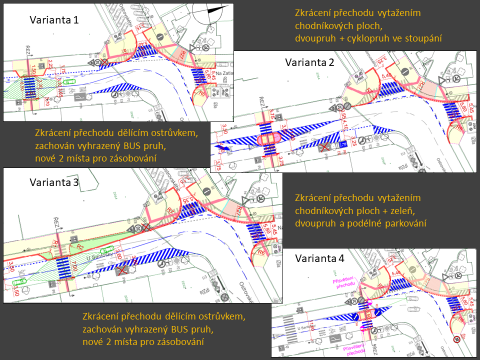 16.11.2017 - finalizace dopravní studie a její předání zástupcům školy a Městské časti Prahy 5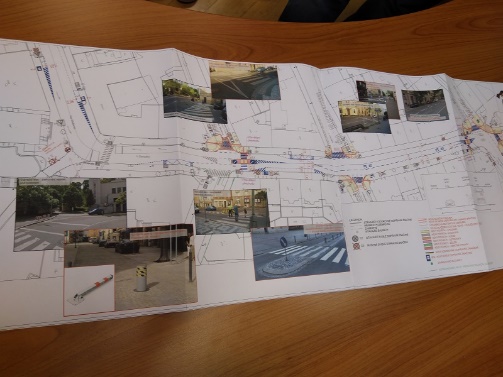 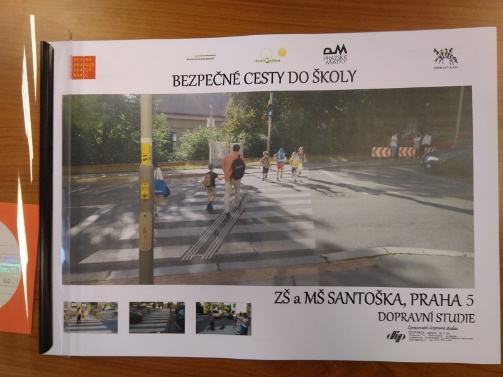 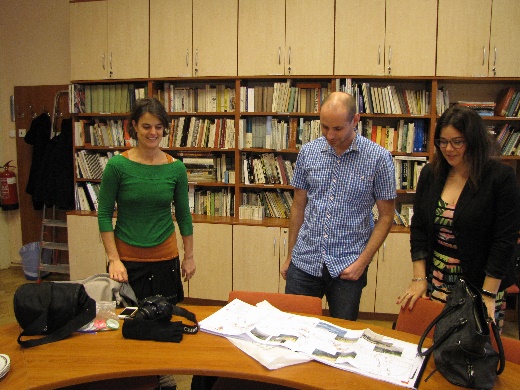 Prosinec - závěrečná zpráva – Plán školní mobility6) Doprovodné akceZažít město jinak - 16.9.2017 – park Skalka – prezentace výsledků dotazníkového šetření široké veřejnosti  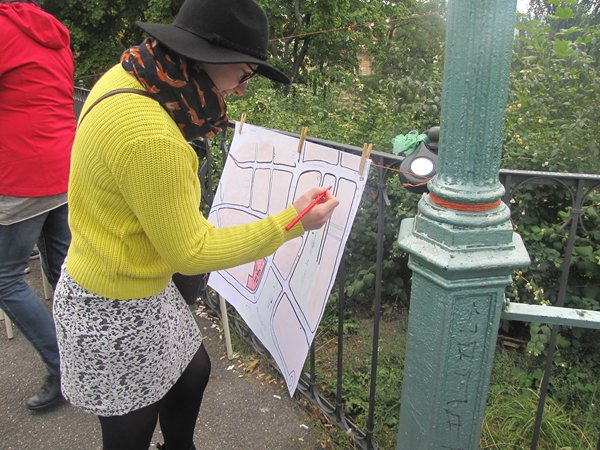 Týden bez aut – 18.-22.9.2017 - mapování žáků, kteří chodí do školy pěšky, v pátek                             zakončeno návštěvou akce                             Den pro Prahu – 22.9.2017 a pěší procházkou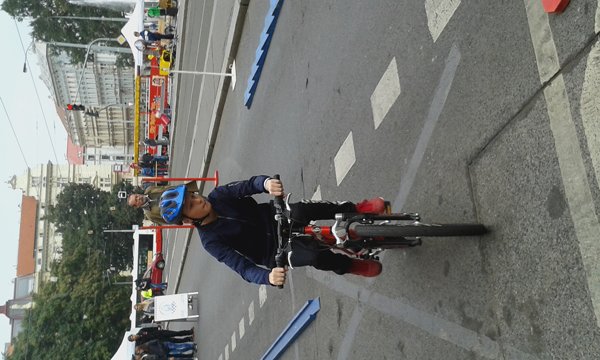 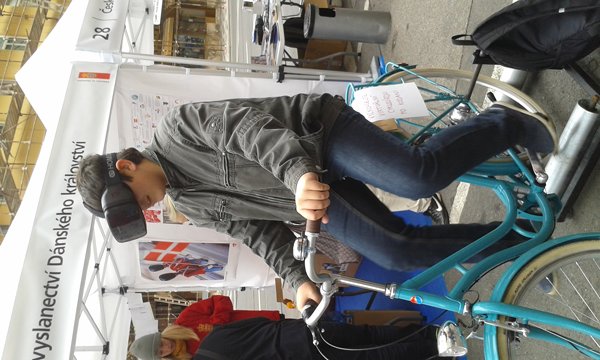 Slavnosti škol Prahy 5 – 14.10.2017 - prezentace výsledků dotazníkového šetření Blok přednášek Městské Policie – dopravní výchova pro cyklisty, chodce I.stupeňNávrhy na bezpečnou školu – v hodinách výtvarné výchovy II.stupeňDopravní značky v okolí školy – zmapování dopravních značek v okolí školy, návrhy na                                                      doplnění do provozu, návrhy nových dopravních značekDopravní soutěž neproběhla z důvodu rekonstrukce dopravního hřiště u Mateřské školy.   7) Akční plán   Na další období jsme si stanovili další cíle:větší důraz při výuce dopravní výchovy v rámci ŠVP  sledování schvalovacího řízení a realizace dopravních opatřeníorganizace pravidelných přednášek Městské Policie na I.stupnizopakování Pěšího týdne a zjištění, zda žáci chodí častěji pěškyrealizace dopravní soutěže (po dokončení rekonstrukce dopravníhohřiště u Mš)zapojíme se do projektu Zeleň v okolí školy – péče o truhlíky před školousvépomocí ostříháme keře na špatně osvětlených místech (viz výsledky dotazníkového šetření) po domluvě s příslušným odborem MČ Prahy 58) ZávěrZapojením do programu přineslo naší škole jedinečnou možnost zjistit názor rodičů a žáků na bezpečnost v okolí školy a také ochotu podílet se na aktivitách vedoucích ke zvýšení bezpečnosti a vzhledu jejího okolí. I když nás ochota ostatních rodičů a žáků příliš neoslovila, ale stále nám jde o stejný cíl a malým zájmem se rozhodně nenecháme odradit. Plánujeme pokračovat ve spolupráci s organizací Pražské Matky na úpravě zeleně v okolí školy a případných jiných aktivitách. Bylo to pro nás i seznámení s novými organizacemi, které se zajímají o to, v čem naše děti vyrůstají a chtějí pro ně něco udělat. Pro děti a jejich budoucnost. I za to děkujeme. Některé žáky tato problematika zaujala, pomáhali při kompletaci materiálů, při tvorbě třídních map, fotili místa, kudy chodí do školy a zabývali se i otázkou, proč je lepší chodit pešky než jezdit autem. Nadále budeme propagovat zdravý životní styl dětí a jejich zájem o to, co se děje v jejich okolí.Návrhy, které byly představeny ve vzniklé dopravní studii, jsou zajímavé a my budeme s napětím sledovat, zda dojde k realizaci dopravních úprav. I když je nám jasné, že situace v okolí školy se radikálně změnit nemůže, z důvodu jejího umístění. Stále doufáme, že lze ještě ledacos změnit, aby se naše děti cítily bezpečně při cestě za vzděláním.Děkujeme všem členům pracovní skupiny za spolupráci. 